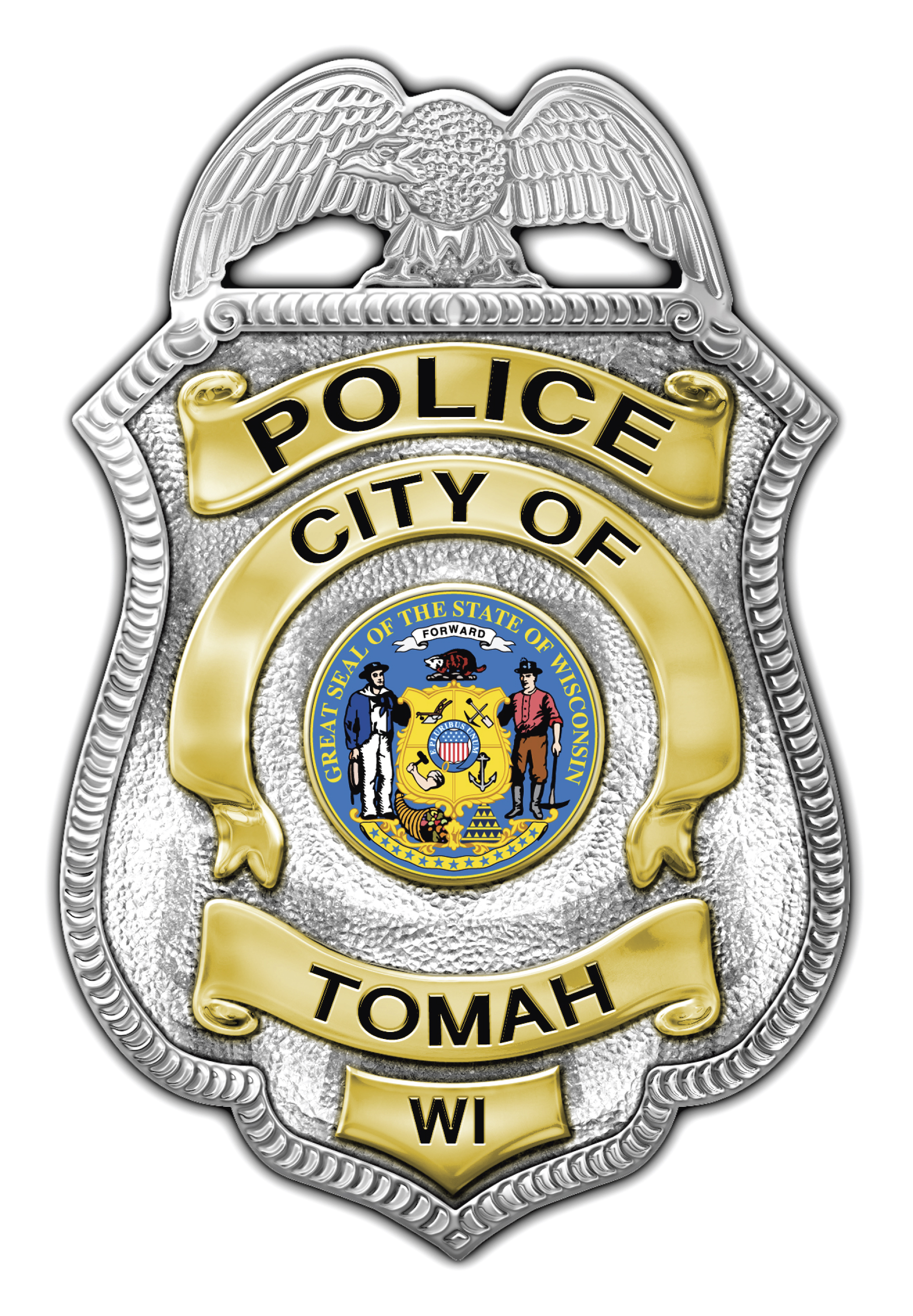 _____________________________________________________________NEWS RELEASE           Incident Type:     Death InvestigationInitial Incident Date:     July 1, 2014Incident Location:     219 Glendale AvenueNews Release Date:     July 7, 2014On Tuesday, July 1, 2014 the Tomah Police Department responded to 219 Glendale Avenue in the City of Tomah.  Upon arrival a male subject, later identified as DERICK J. MCGOVERN (26-years-old), was located deceased in the residence.  At the time officers were unable to determine a possible cause of death.     There were no signs of trauma identifying cause of MCGOVERN’S death.  An Autopsy was ordered by the Monroe County Medical Examiner, and performed on July 2, 2014 by the University of Wisconsin, Department of Pathology and Laboratory Medicine.   Pending a toxicology report, a cause of death was not determined.  The Tomah Police Department will provide updates as allowed, based on the needs of the investigation.Released by:Lieutenant Ron Waddell